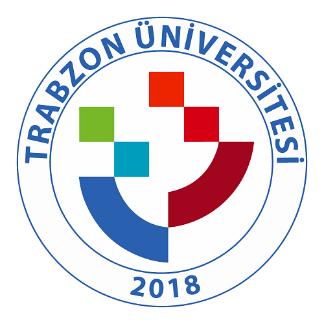 TRABZON ÜNİVERSİTESİ C.3.1.4. TRÜ UZEM tarafından yürütülen destekleyici eğitimler (https://uzem.trabzon.edu.tr/index.php/veri-madenciligi/ )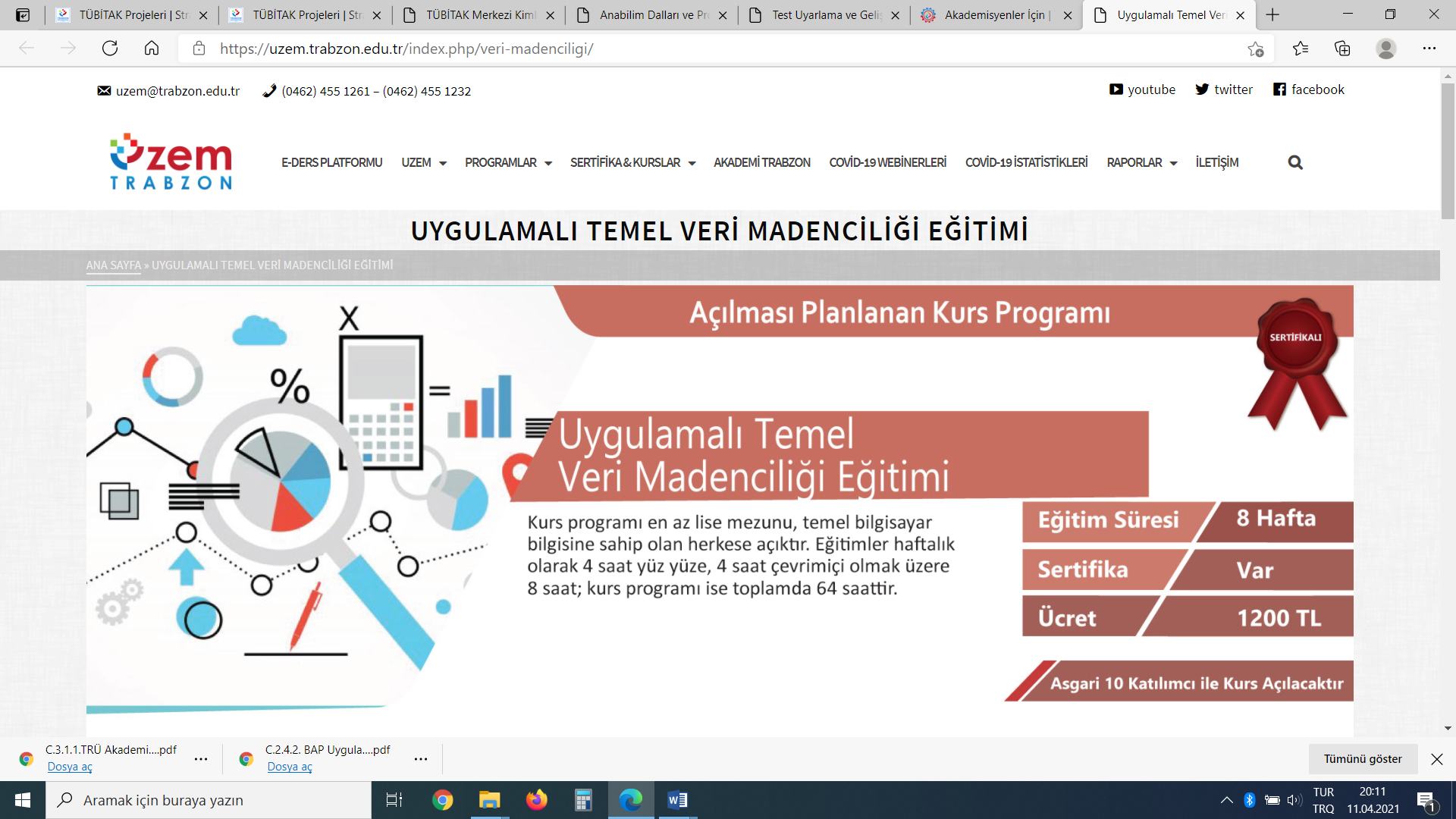 